Glendale Strong Family Network ThursdayApril 13th, 2023 1:00 2:30PM meeting via ZoomAttendees: Genesis Verduzco (Equality Health), Betsy Musson (Pendergast), Noemi (Molina Healthcare), Leslee Miele (GESD), Denis Parcells (GESD), Leticia Abarca (Glendale), Davida Solter (GESD), Aimee Sitzler, Peggy Peixoto,Arizona ACE Consortium – Sandi CiminoREP School Program-Goal is to increase trauma informed practice in the school Start talking with adults about safety and relationshipsEvery school has trauma-informed ambassador Every training has an MSW present No cost to an organization, provide stipends to school Community Organizations Training- Goal is to show how to implement and support resilience within their organization. With a heavy focus on adults as well as the youth they're servingOne-time training – for organization directly or indirectly serving youth Youth Training- 3 separate sessions, approx. one hour each Focused on understanding stress and creating their own resilience Every training has MSWIncludes journal with activities Talk with adults about what is being taught to the teens Programs restricted to Maricopa CountyIf you or an organization you know would like more information please contact Sandy at Sandy@azaces.org Back to School Partner / Food EventFormed 2 AD HOC groups to help: one to focus on food and one on a locationLocation – Currently still seeking a locationHave contacted several businesses and churches with larger spacesCould potentially have it at System of Care Center if neededContacted Desert Diamond Arena – Will rent space to us for $5K to $7K and may be able to get corporate sponsorThis will be a scaled up event Available in July on the 22nd Having a special board meeting to see if we should seek corporate sponsorsFeedback Results Regarding Event:We like the immediate community level event - more manageable than big scale up to keep event the size it was Sponsorships can still happen We are a partner driven – organization Denis also has connection with the county to get immunizations at the event4 buildings will be under remodel that are not able to be utilized We can collaborate with Tomachoff Farms for parking if neededMost of the families there were from GESDMarket as a “Community Food and Backpack” event instead of back to schoolDate for System of Care Center: July 22nd from 8am to 11amCan use St. Mary’s Food Bank form for sign-in sheets like last time For food box distribution – can have volunteers put together the boxes beforehand this time instead of having families pick from the food St. Mary’s brought. Elvie is working on contact with Purchase Local – Early Childhood Nutrition Team – Online Training offered - “Healing with Food: Models for Positive and Joyful Eating and Feeding” 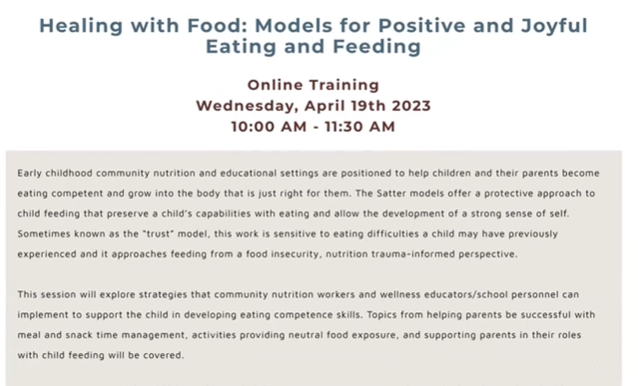 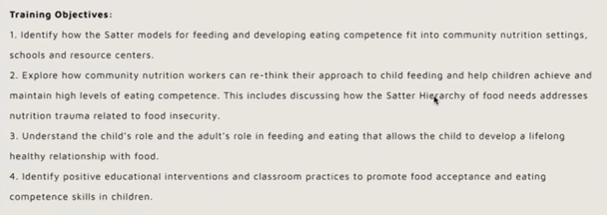 Aimee will be sending the recording out to the partnersPurchase Local – Food Resource 12 million dollars for AZ being distributed through schools and community partners for community events Can fill out online form to apply We will fill out for our community event Here are the links:https://www.purchaselocalaz.org/about.html https://www.purchaselocalaz.org/community-partners.html Next Meeting May 11th 1:00pm